м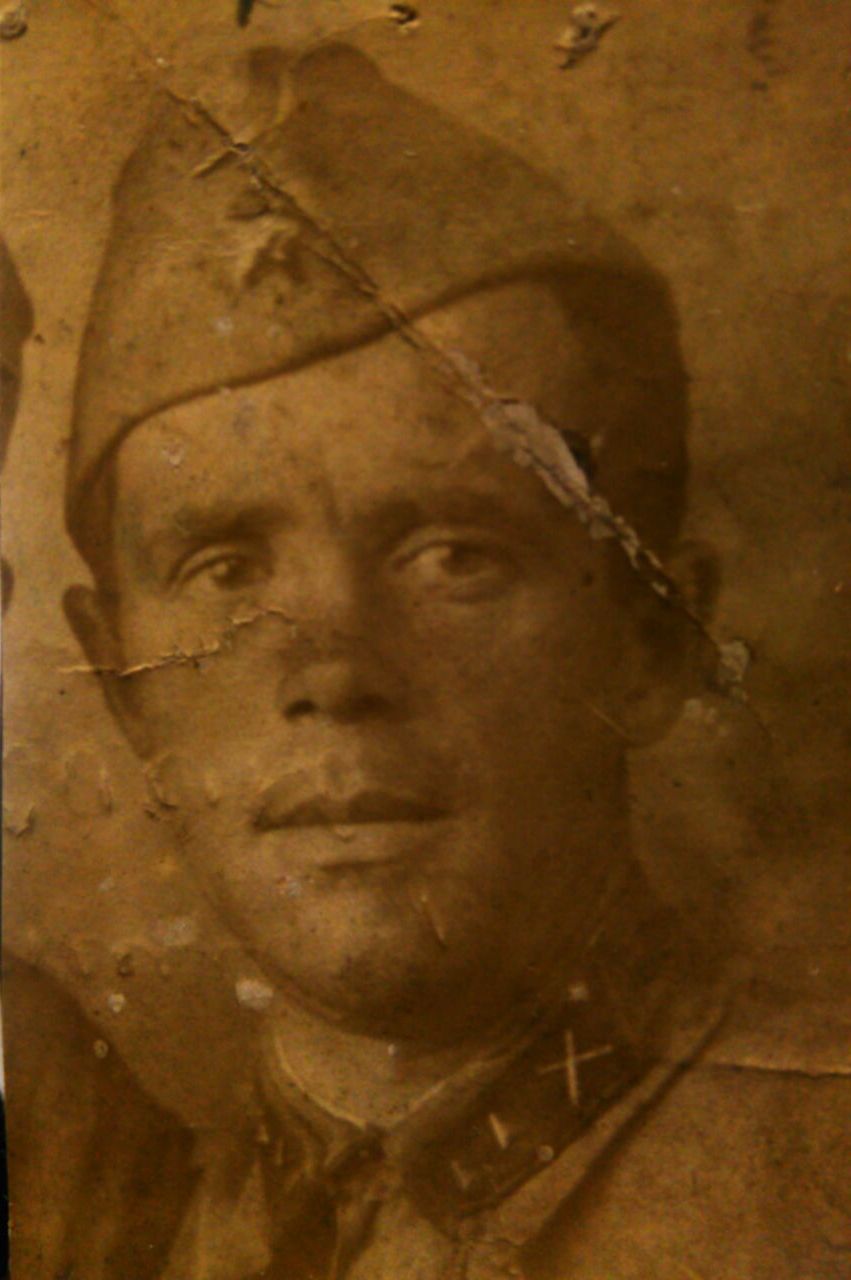 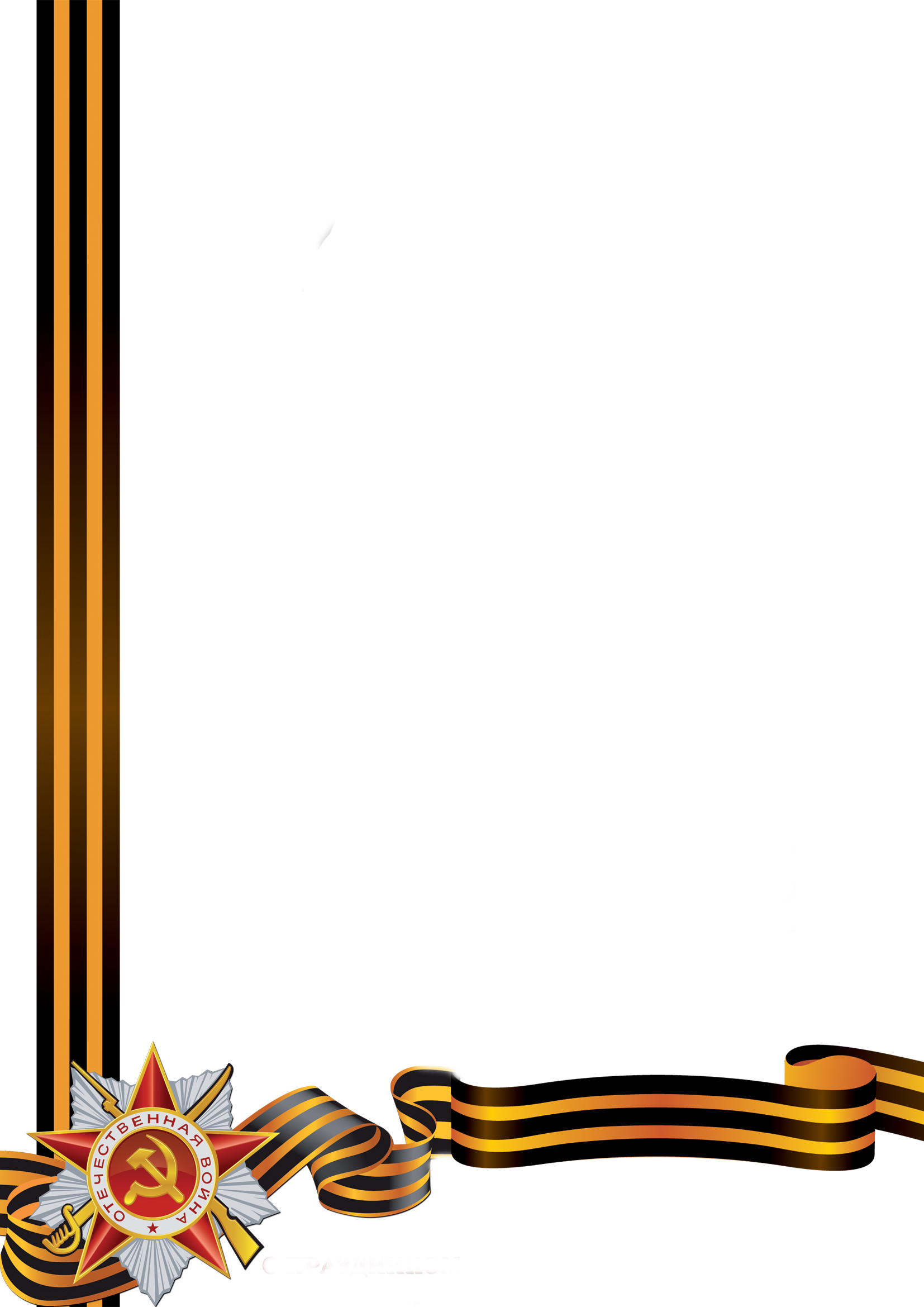 